Проект политики и процедур в отношении допуска наблюдателей	Записка секретариатаВ приложении к настоящей записке содержится проект политики и процедур в отношении допуска наблюдателей, рассмотренный Пленумом Межправительственной научно-политической платформы по биоразнообразию и экосистемным услугам (МПБЭУ) на его сессиях с первой по девятую. Поскольку на девятой сессии не было достигнуто консенсуса, Пленумом было принято решение, что временная процедура допуска наблюдателей на сессии Пленума, изложенная в пункте 22 доклада о работе первой сессии (IPBES/1/12) и применявшаяся на его сессиях со второй по девятую, будет также применяться на его десятой сессии. Пленум также постановил, что на своей десятой сессии он продолжит рассмотрение проекта политики и процедур в отношении допуска наблюдателей. В этой связи проект текста приводится в приложении к настоящей записке для рассмотрения Пленумом на его десятой сессии. Помимо этого, в документе IPBES/10/INF/3 будет представлен предложенный Бюро перечень наблюдателей для допуска на десятую сессию Пленума.Приложение[Проект политики и процедур в отношении допуска наблюдателей	I.	Политика в отношении допуска наблюдателей на сессии Пленума Межправительственной научно-политической платформы по биоразнообразию и экосистемным услугамПрименяется следующая политика в отношении допуска наблюдателей на сессии Пленума Межправительственной научно-политической платформы по биоразнообразию и экосистемным услугам (МПБЭУ): «Наблюдатель» означает любое государство, не являющееся членом Платформы, и любые органы, организации или учреждения, национальные или международные, правительственные, межправительственные или неправительственные, включая организации и представителей коренных народов и местных общин, которые обладают компетенцией в вопросах, составляющих круг ведения Платформы, и которые уведомили секретариат Платформы о своем желании быть представленными на сессиях Пленума с учетом положений правил процедуры.Любое государство, являющееся членом Организации Объединенных Наций или имеющее статус наблюдателя при Организации Объединенных Наций, которое не является членом Платформы, будет считаться допущенным Пленумом в качестве наблюдателя без подачи заявления или других документов.Органы Организации Объединенных Наций и секретариаты многосторонних природоохранных соглашений считаются наблюдателями Платформы без подачи заявления или других документов.Решение о том, обладает ли претендент на получение статуса наблюдателя компетенцией в вопросах, составляющих круг ведения Платформы, принимается с учетом представленных соответствующей организацией документов, перечисленных в пункте 10 настоящего документа, а также функций и принципов деятельности Платформы.Органы, организации и учреждения, которые уже имеют статус наблюдателя или аккредитованы при Программе Организации Объединенных Наций по окружающей среде (ЮНЕП), Организации Объединенных Наций по вопросам образования, науки и культуры (ЮНЕСКО), Продовольственной и сельскохозяйственной организации Объединенных Наций (ФАО) и Программе развития Организации Объединенных Наций (ПРООН), считаются наблюдателями Платформы, если они об этом попросят, за исключением случаев, когда Пленум принимает иное решение.Наблюдатели, допущенные к участию в работе первой сессии МПБЭУ, считаются допущенными Пленумом на последующие сессии Пленума в качестве наблюдателей без подачи заявления или других документов за исключением случаев, когда Пленум принимает иное решение.Только наблюдатели, которые были допущены Пленумом и зарегистрировались для конкретной сессии, могут назначать представителей для участия в сессиях Пленума. Наблюдатели обязаны зарегистрировать своих представителей до начала каждой сессии.Секретариат уведомляет наблюдателей о проведении сессий Пленума.Организациям системы Организации Объединенных Наций и другим международным и межправительственным организациям, а также другим наблюдателям отводятся места, обозначенные соответствующими табличками, где в месте проведения заседания имеются возможности для этого.	II.	Процедуры в отношении допуска наблюдателейПрименяется следующий процесс в отношении допуска наблюдателей:Претендентам на получение статуса наблюдателя для участия в работе сессий Пленума будет предложено в надлежащем порядке направить в секретариат, среди прочего, копии следующих документов: документов, в которых изложены мандат, сфера охвата и структура управления организации, например, устав, статуты, конституция, регламенты или учредительные документы;любых других информационных документов, которые демонстрируют компетенцию и заинтересованность организации в вопросах, относящихся к деятельности Платформы; заполненной формы с контактной информацией и адресом веб-сайта (если таковой имеется) организации и назначенного координатора (обновляется по мере необходимости). Новые заявки о предоставлении допуска для участия в работе сессии Пленума в качестве наблюдателя должны представляться в секретариат не менее чем за три месяца до начала сессии Пленума. Секретариат Платформы сохраняет представленную информацию. Секретариат анализирует заявки на основе представленных документов, о которых говорится в пункте 10 выше, и функций, и принципов деятельности Платформы и направляет свои выводы Бюро для рассмотрения. Рассмотренный Бюро перечень претендентов на получение статуса наблюдателя, включая неодобренные заявки, представляется на рассмотрение Пленума на его следующей сессии в соответствии с правилами процедуры.[14.	Пленум Платформы принимает решение [о допуске рекомендованных в перечне наблюдателей] о допуске и участии всех наблюдателей в соответствии со своими правилами процедуры, и наблюдатели, одобренные Бюро на основе анализа, о котором говорится в пункте 12, могут быть допущены на заседание Пленума и участвовать в нем [, если против этого не возражает ни один из членов Платформы] [, за исключением случаев, когда против этого возражает не менее одной трети присутствующих на заседании членов].] 15.	Вопрос о допуске новых претендентов в качестве наблюдателей должен регулярно включаться отдельным пунктом в повестку дня заседаний Бюро и сессий Пленума с учетом применимых правил процедуры.[16.	Если возникает необходимость в отзыве статуса наблюдателя по любой причине, Председатель может приостановить действие статуса соответствующего наблюдателя при условии утверждения [Бюро] [Пленумом].]17.	Любой наблюдатель может сохранять свой статус только до тех пор, пока он удовлетворяет условиям, установленным для статуса наблюдателя в настоящем документе и любых других соответствующих правилах процедуры Платформы.]ОРГАНИЗАЦИЯ 
ОБЪЕДИНЕННЫХ 
НАЦИЙ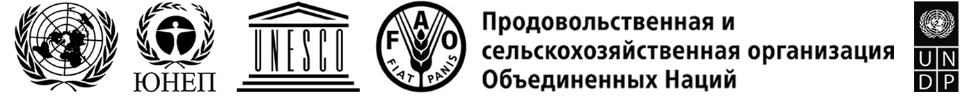 IPBES/10/3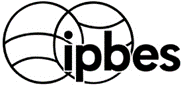 Межправительственная 
научно-политическая платформа по биоразнообразию и экосистемным услугамDistr.: General 10 May 2023RussianOriginal: EnglishПленум Межправительственной научно-политической платформы по биоразнообразию и экосистемным услугам Десятая сессия Бонн, Германия, 28 августа – 2 сентября 2023 года Пункт 3 предварительной повестки дня*Допуск наблюдателей